Priorities for the WeekWeekly Calendar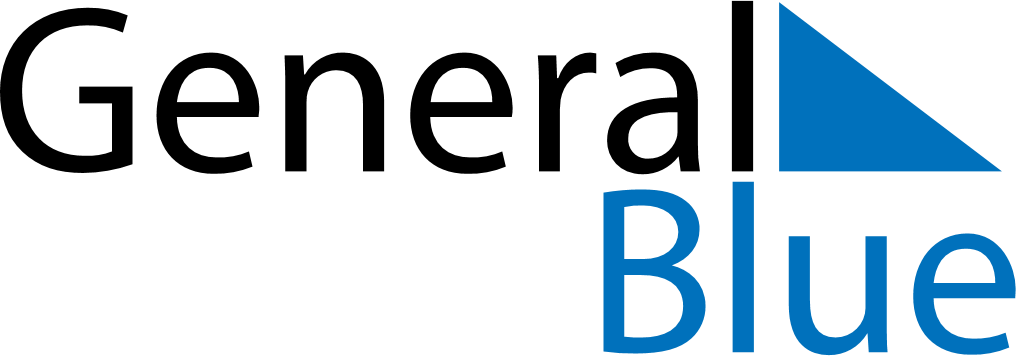 August 10, 2026 - August 16, 2026Weekly CalendarAugust 10, 2026 - August 16, 2026Weekly CalendarAugust 10, 2026 - August 16, 2026Weekly CalendarAugust 10, 2026 - August 16, 2026Weekly CalendarAugust 10, 2026 - August 16, 2026Weekly CalendarAugust 10, 2026 - August 16, 2026Weekly CalendarAugust 10, 2026 - August 16, 2026Weekly CalendarAugust 10, 2026 - August 16, 2026MONAug 10TUEAug 11WEDAug 12THUAug 13FRIAug 14SATAug 15SUNAug 166 AM7 AM8 AM9 AM10 AM11 AM12 PM1 PM2 PM3 PM4 PM5 PM6 PM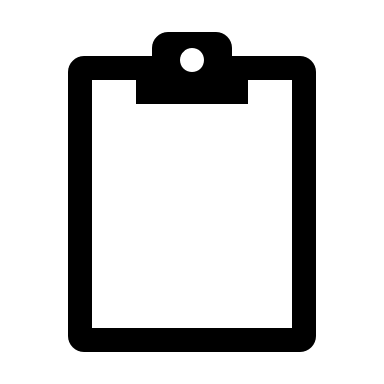 